от 29 июня .  № 549  Об утверждении Порядка предоставления субсидий перевозчикам маршрутов регулярных перевозок на компенсацию недополученных доходов в связи с перевозкой детей, обучающихся на дневной форме обучения в муниципальных общеобразовательных организациях муниципального образования «Куженерский муниципальный район»В соответствии со статьей 78 Бюджетного кодекса Российской Федерации, постановлением Правительства РФ от 6 сентября . № 887 (в ред. от 22.04.2017г.) «Об общих требованиях к нормативным правовым актам, муниципальным правовым актам, регулирующим предоставление субсидий юридическим лицам (за исключением субсидий государственным (муниципальным учреждениям), индивидуальным предпринимателям, а также физическим лицам- производителям товаров, работ и услуг»,  администрация Куженерского муниципального района, п о с т а н о в л я е т:1. Утвердить прилагаемый Порядок предоставления субсидий перевозчикам маршрутов регулярных перевозок на компенсацию недополученных доходов в связи с перевозкой детей, обучающихся на дневной форме обучения в муниципальных общеобразовательных организациях муниципального образования «Куженерский муниципальный район»2. Признать утратившим силу постановление администрации  Куженерского муниципального района  от 24 июня . №203 «Об утверждении Порядка предоставления субсидий по возмещению затрат перевозчиков, связанных с бесплатным проездом сельских школьников».3. Разместить настоящее постановление на официальном сайте   администрации Куженерского муниципального района в информационно - телекоммуникационной сети «Интернет»4. Контроль за исполнением настоящего постановления возложить на руководителя отдела образования и по делам молодёжи администрации Куженерского муниципального района Е.А. Тарасову.Порядок предоставления субсидий перевозчикам маршрутов регулярных перевозок на компенсацию недополученных доходов в связи с перевозкой детей, обучающихся на дневной форме обучения в муниципальных общеобразовательных организациях муниципального образования «Куженерский муниципальный район»1. Общие положения	1.1. Настоящий Порядок определяет случаи и порядок предоставления перевозчикам субсидий из бюджета муниципального образования «Куженерский муниципальный район» на компенсацию недополученных доходов в связи с перевозкой обучающихся на дневной форме обучения в муниципальных общеобразовательных организациях муниципального образования «Куженерский муниципальный район».1.2. В настоящем постановлении используются понятия в значениях, установленных Федеральным законом от 08.11.2007 №259-ФЗ «Устав автомобильного транспорта и городского наземного электрического транспорта», Федеральным законом от 13.07.2015 №220-ФЗ «Об организации регулярных перевозок пассажиров и багажа автомобильным транспортом и городским наземным электрическим транспортом в Российской Федерации и о внесении изменений в отдельные законодательные акты Российской Федерации» и Правилами перевозок пассажиров и багажа автомобильным транспортом и городским наземным электрическим транспортом, утверждёнными постановлением Правительства Российской Федерации от 14.02.2009 №112 «Об утверждении Правил перевозок пассажиров и багажа автомобильным транспортом и городским наземным электрическим транспортом».1.3. Право на получение субсидий имеют юридические лица (за исключением государственных (муниципальных) учреждений) и индивидуальные предприниматели, осуществляющие перевозки по муниципальным маршрутам регулярных перевозок муниципального образования «Куженерский муниципальный район» по нерегулируемым тарифам (далее – перевозчики) на основании действующего свидетельства об осуществлении перевозок по маршрутам регулярных перевозок.1.4. Критерием отбора перевозчиков, имеющих право на получение субсидий в соответствии с настоящим Порядком, является наличие у перевозчика недополученных доходов в связи с перевозкой по муниципальным маршрутам регулярных перевозок муниципального образования «Куженерский муниципальный район» детей, обучающихся на дневной форме обучения в муниципальных общеобразовательных организациях муниципального образования «Куженерский муниципальный район»1.5. Субсидии предоставляются на безвозмездной и безвозвратной основе за счет средств, выделенных из средств местного бюджета муниципального образования «Куженерский муниципальный район».1.6. Главным распорядителем средств бюджета муниципального образования «Куженерский муниципальный район», направляемых на выплату субсидий перевозчикам на финансовое обеспечение (возмещение) затрат в связи с выполнением ими перевозок, является Отдел образования и по делам молодёжи администрации Куженерского муниципального района (далее – Уполномоченный орган). 1.7. Субсидия предоставляется на основании договора, заключенного Уполномоченным органом с перевозчиком, претендующим на получение субсидий (далее - Получатель) в соответствии с настоящим Порядком.1.8. Уполномоченный орган заключает договоры на предоставление субсидий путём отбора Получателей в следующем порядке:1.8.1. Уполномоченный орган размещает на официальном сайте администрации Куженерского муниципального района в информационно-телекоммуникационной сети «Интернет» извещение о проведении отбора перевозчиков на заключение Договора о предоставлении субсидий перевозчикам маршрутов регулярных перевозок на компенсацию недополученных доходов в связи с перевозкой детей, обучающихся на дневной форме обучения в муниципальных общеобразовательных организациях муниципального образования «Куженерский муниципальный район» с приложением №1 настоящего Порядка, указанием места, даты, времени начала и окончания срока подачи заявки на получение субсидий, а также указанием срока действия договора на предоставление субсидий. Указанное извещение может содержать иную информацию, связанную с проведением отбора.1.8.2. Получатель предоставляет в произвольной письменной форме заявку на заключение договора о предоставлении субсидий с приложением следующих заверенных документов: а) копия лицензии на осуществление деятельности по перевозкам пассажиров в случае, если наличие указанной лицензии предусмотрено законодательством Российской Федерации; б) декларация, составленная в произвольной письменной форме об отсутствии просроченной задолженности перед бюджетом муниципального образования «Куженерский муниципальный район», а также соответствие Получателя подпунктам «г», «е», «ж», «з» пункта 2.1 настоящего Порядка. 1.8.3. Уполномоченный орган в течение 10 рабочих дней с момента поступления документов, указанных в пункте 1.8.2 настоящего Порядка, осуществляет проверку заявки и представленных документов, указанных в пункте 1.8.2 настоящего Порядка, и в случае соответствия перевозчика подпунктам «г», «е», «ж», «з» пункта 2.1 настоящего Порядка направляет перевозчику, соответствующего установленным требованиям, проект Договора о предоставлении субсидий перевозчикам маршрутов регулярных перевозок на компенсацию недополученных доходов в связи с перевозкой детей, обучающихся на дневной форме обучения в муниципальных общеобразовательных организациях муниципального образования «Куженерский муниципальный район»2. Условия и порядок предоставления субсидий2.1. Условия для получения субсидии:а) наличие договора о предоставлении субсидии, заключенного получателем с уполномоченным органом согласно приложению №1 к настоящему Порядку;б) наличие у Получателя затрат в связи с осуществлением перевозок;в) соблюдения сроков представления расчётов на получение субсидий за очередной месяц;г) Получатель является перевозчиком установленных в соответствии с Федеральным законом Российской Федерации от 13.07.2015 №220-ФЗ «Об организации регулярных перевозок пассажиров и багажа автомобильным транспортом и городским наземным электрическим транспортом в Российской Федерации и о внесении изменений в отдельные законодательные акты Российской Федерации», имеет действующий договор (контракт) на выполнение работ, связанных с осуществлением регулярных перевозок автомобильным транспортом по регулируемым тарифам;д) предоставление Получателем документов, предусмотренных пунктом 3.1 настоящего Порядка; е) наличие действующей лицензии по перевозкам пассажиров автомобильным транспортом, оборудованным для перевозок более восьми человек; ж) требования, которым должны соответствовать получатели субсидии на первое число месяца, предшествующего месяцу, в котором планируется заключение соглашения:у получателей субсидий должна отсутствовать неисполненная обязанность по уплате налогов, сборов, страховых взносов, пеней, штрафов, процентов, подлежащих уплате в соответствии с законодательством Российской Федерации о налогах и сборах (в случае, если такое требование предусмотрено правовым актом);у получателей субсидий должна отсутствовать просроченная задолженность по возврату в бюджет бюджетной системы Российской Федерации, из которого планируется предоставление субсидии в соответствии с правовым актом, субсидий, бюджетных инвестиций и иная просроченная задолженность перед бюджетом бюджетной системы Российской Федерации, из которого планируется предоставление субсидии в соответствии с правовым актом;получатели субсидий - юридические лица не должны находиться в процессе реорганизации, ликвидации, банкротства, а получатели субсидий - индивидуальные предприниматели не должны прекратить деятельность в качестве индивидуального предпринимателя;получатели субсидий не должны являться иностранными юридическими лицами, а также российскими юридическими лицами, в уставном (складочном) капитале которых доля участия иностранных юридических лиц, местом регистрации которых является государство или территория, включенные в утверждаемый Министерством финансов Российской Федерации перечень государств и территорий, предоставляющих льготный налоговый режим налогообложения и (или) не предусматривающих раскрытия и предоставления информации при проведении финансовых операций (офшорные зоны) в отношении таких юридических лиц, в совокупности превышает 50 процентов;получатели субсидий не должны получать средства из бюджета бюджетной системы Российской Федерации; з) Получатель не является получателем средств из соответствующего бюджета бюджетной системы Российской Федерации в соответствии с иными нормативными правовыми актами на цели, указанные в пункте 1.1 настоящего Порядка.2.2. Исходными данными для расчета субсидий получателю субсидии является:количество обучающихся, пользующихся правом бесплатного проезда; тариф на перевозку пассажиров в пригородном сообщении, утвержденный постановлением Правительства Республики Марий Эл от 30.12.2016 № 628 «О регулируемых тарифах на перевозку пассажиров и багажа автомобильным транспортом и городским наземным электрическим транспортом»;количество поездок в день - 2;количество учебных дней в месяце по данным  Уполномоченного органа;дальность поездки 2.3. Расчет размера субсидии на возмещение затрат Получателя субсидии определяется по формуле:Сш = Чш *Тп*n*Ду*Sкм , где:Сш - размер субсидии;Чш - количество обучающихся, пользующихся правом бесплатного проезда;Тп - тариф на перевозку пассажиров в пригородном сообщении, утвержденный Правительством Республики Марий Эл;n - количество поездок в день;Ду - количество дней учебы в месяце по данным  Уполномоченного органа;Sкм - дальность поездки2.4. Расчетное значение затрат Получателей в связи с осуществлением перевозок детей, обучающихся на дневной форме обучения в муниципальных общеобразовательных организациях муниципального образования «Куженерский муниципальный район» рассчитывается на основании исходных данных, указанных в пункте 2.2 настоящего Порядка.2.5. Получатель, осуществляющий перевозку обучающихся в соответствии с условиями Договора ежемесячно, в срок до 10 числа месяца, следующего за отчетным, представляет в Уполномоченный орган отчеты о  фактических затратах, подлежащих возмещению за счет субсидий из бюджета муниципального образования «Куженерский муниципальный район», согласно приложению № 2 к настоящему Порядку.2.6. Уполномоченный орган ежемесячно, до 15 числа месяца, следующего за отчетным, представляет в финансовый отдел муниципального образования «Куженерский муниципальный район» (далее – Финансовый отдел) сводную информацию о  фактических затратах,  подлежащих возмещению за счет субсидий из бюджета муниципального образования «Куженерский муниципальный район», в разрезе Получателей субсидий.2.7. Распределение средств бюджета муниципального образования «Куженерский муниципальный район» между Получателями субсидий производится пропорционально расчетной потребности в пределах ассигнований, предусмотренных на указанные цели в бюджете муниципального образования «Куженерский муниципальный район» на текущий финансовый год.2.8. Финансовый отдел ежемесячно в срок до 25 числа месяца, следующего за отчетным, осуществляет перечисление Уполномоченному органу средств на выплату субсидий перевозчикам согласно утвержденной бюджетной росписи, в пределах ассигнований, предусмотренных в бюджете муниципального образования «Куженерский муниципальный район» на текущий финансовый год.2.9. Уполномоченный орган осуществляет выплату Получателям субсидий в течение 5 (пяти) рабочих дней со дня поступления средств на лицевой счет Уполномоченного органа.2.10. Ежегодно, до 1 сентября текущего финансового года, Уполномоченный орган представляет в Финансовый отдел расчеты субсидий Получателям на очередной финансовый год.2.11. Средства, представляемые в форме субсидии, имеют целевое назначение и не могут быть использованы на иные цели.2.12. Основанием для отказа в предоставлении субсидии является:а) несоответствие или непредставление (предоставление не в полном объёме) Получателем документов, указанных в пункте 2.5 настоящего Порядка; б) недостоверность представленной Получателем информации;в) невыполнение Получателем условий, установленных пунктом 2.1 настоящего Порядка; г) не осуществление Получателем транспортного обслуживания населения по заявленным муниципальным маршрутам регулярных перевозок на территории муниципального образования Куженерский муниципальный район»;д) приостановление действия лицензии на осуществление деятельности по перевозкам пассажиров в случае, если наличие указанной лицензии предусмотрено законодательством Российской Федерации-В случае корректировки представленных расчетов сумма представленной субсидии может уточняться.2.13. Получатели субсидий несут ответственность за полноту и достоверность представляемой информации.3. Порядок приостановления, прекращения, уменьшения размера, а также возврата субсидий3.1. Субсидии (или часть субсидии) подлежат возврату в случае:- нарушения условий ее предоставления, предусмотренных 2.1. настоящего Порядка, а также по результатам последующего финансового контроля;- неисполнения или ненадлежащего исполнения обязательств, предусмотренных договором на предоставление субсидии;- установления факта представления перевозчиком недостоверных сведений для расчета субсидий.Настоящий порядок не предусматривает возврата остатка субсидий Получателю, неиспользованных в текущем финансовом году, поскольку субсидии по настоящему Порядку предоставляются согласно расчету за истекший период.3.2. Получатель обязан возвратить неправомерно полученную субсидию на лицевой счет Уполномоченного органа в течение 10 (десяти) рабочих дней со дня получения письменного уведомления о возврате субсидии.3.3. Уполномоченный орган перечисляет возвращенную перевозчиком субсидию в бюджет муниципального образования «Куженерский муниципальный район» в течение 5 (пяти) рабочих дней.3.4. При отказе Получателя от добровольного возврата субсидии в установленный срок полученные в качестве субсидии средства взыскиваются в судебном порядке в соответствии с действующим законодательством Российской Федерации.3.5. Выплата субсидий прекращается:со дня расторжения договора на осуществление перевозок;со дня прекращения действия лицензии;со дня ликвидации перевозчика.3.6. В случае непредставления перевозчиком в Уполномоченный орган отчета о фактических затратах, подлежащих возмещению за счет субсидий из бюджета  муниципального образования «Куженерский муниципальный район» в сроки, установленные пунктом 2.5. настоящего Порядка, Уполномоченный орган приостанавливает выплату субсидий на срок до представления указанной информации.4. Положение об обязательной проверке главным распорядителем бюджетных средств, предоставляющим субсидию, и органом муниципального финансового контроля соблюдения условий, целей и порядка предоставления субсидий их получателями4.1. Главный распорядитель бюджетных средств и органы муниципального финансового контроля проводят обязательные проверки соблюдения условий, целей и порядка предоставления субсидий их получателями в соответствии с действующим законодательством и нормативными актами муниципального образования «Куженерский муниципальный район»5. Обеспечение защиты прав и законных интересов получателей субсидий5.1. Претенденты на получение субсидий и Получатели субсидий согласно настоящему Порядку имеют право обжаловать в соответствии с действующим законодательством действия (бездействие) Уполномоченного органа и его должностных лиц и действия (бездействия) органов муниципального финансового контроля и их должностных лиц, если такие действия (бездействия) нарушают права и законные интересы получателей субсидии.5.2. Жалоба, поступившая в адрес уполномоченного органа, органов муниципального финансового контроля, рассматривается в течение 20 (двадцати) рабочих дней со дня поступления жалобы. Решение, принятое по результатам рассмотрения жалобы, направляется заявителю.5.3. Лица, виновные в неисполнении либо в ненадлежащем исполнении настоящего Порядка, несут ответственность в соответствии с действующим законодательством.Договоро предоставлении субсидий перевозчикам маршрутов регулярных перевозок на компенсацию недополученных доходов в связи с перевозкой детей, обучающихся на дневной форме обучения в муниципальных общеобразовательных организациях муниципального образования «Куженерский муниципальный район»п. Куженер                                                                   «__» ________ 20 __г.Отдел образования и по делам молодёжи администрации Куженерского муниципального района, в лице  руководителя   ________________________________ действующего на основании _________________________,  именуемый в дальнейшем «Уполномоченный орган»,    с одной стороны, и ________________________________________ в лице _______________________________ действующего на основании __________________________, именуемый в дальнейшем «Получатель», с другой стороны, вместе в дальнейшем именуемые «Стороны» заключили настоящий Договор о нижеследующем:Предмет Договора1.1. Настоящий Договор заключен в соответствии с Порядком о предоставлении субсидий перевозчикам маршрутов регулярных перевозок на компенсацию недополученных доходов в связи с перевозкой детей, обучающихся на дневной форме обучения в муниципальных общеобразовательных организациях муниципального образования «Куженерский муниципальный район (далее – Порядок), утвержденный Постановлением администрации Куженерского муниципального района от 29 июня 2017 года №549.1.2. Предметом настоящего Договора является предоставление из бюджета муниципального образования «Куженерский муниципальный район» 20__   ___________________________ субсидий на компенсацию недополученных доходов в связи с перевозкой детей, обучающихся на дневной форме обучения в муниципальных общеобразовательных организациях муниципального образования «Куженерский муниципальный район» (далее – Субсидия), определенных Порядком.2. Размер и порядок предоставления субсидий2.1. Цена Договора на возмещение расходов, связанных с предоставлением бесплатного проезда обучающимся, составляет ________________ (_____________________________) рублей __________ копеек.2.2. Субсидия предоставляется Главным распорядителем в пределах объемов бюджетных ассигнований, предусмотренных в соответствии со сводной бюджетной росписью бюджета муниципального образования «Куженерский муниципальный район» на 20___ год / 20__ - 20___ годы в пределах лимитов бюджетных обязательств на предоставление Субсидий, утвержденных в установленном порядке Главному распорядителю.2.3. Получатель, осуществляющий перевозку обучающихся в соответствии с условиями Договора ежемесячно, в срок до 10 числа месяца, следующего за отчетным, представляет в Уполномоченный орган отчеты о  фактических затратах, подлежащих возмещению за счет субсидий из бюджета муниципального образования «Куженерский муниципальный район», согласно приложению 1 к  Порядку.2.4. Расчетное значение затрат Получателя субсидии в связи с осуществлением перевозок детей, обучающихся на дневной форме обучения в муниципальных общеобразовательных организациях муниципального образования «Куженерский муниципальный район» рассчитывается на основании исходных данных, указанных в пунке 2.2 Порядка.2.5. Уполномоченный орган на основании документов, представленных Получателем, в течение трех рабочих дней определяет сумму, которую необходимо возместить Получателю, и в течение пяти рабочих дней со дня доведения предельных объемов финансирования, предназначенных для предоставления субсидий, перечисляет денежные средства на расчетный счет ПеревозчикаПрава и обязанности сторон3.1. Права и обязанности Уполномоченного органа: 3.1.1. Осуществлять контроль за соблюдением Пользователем условий настоящего договора, а также областного законодательства в сфере транспортного обслуживания населения, в том числе проводить проверки работы транспортных средств и водителей на маршруте. 3.1.2. Запрашивать у Пользователя информацию о ходе выполнения им своих обязательств по настоящему договору. 3.2. Пользователь обязан: 3.2.1. Организовывать регулярные пассажирские перевозки по муниципальным маршрутам. 3.2.2. осуществлять пассажирские перевозки детей, обучающихся на дневной форме обучения в муниципальных общеобразовательных организациях муниципального образования «Куженерский муниципальный район»на основании проездных билетов. 3.2.3. Возвратить на лицевой счет Уполномоченного органа  в полном объеме предоставленные субсидии, использованные п. 3.1. Порядка в течение 10 (десяти) рабочих дней со дня получения письменного уведомления о возврате субсидии.3.2.4. Согласиться на осуществление главным распорядителем бюджетных средств, предоставившим субсидии, и органом муниципального финансового контроля проверок соблюдения Получателем условий, целей и порядка их предоставления.4. Ответственность сторон 4.1. За неисполнение или ненадлежащее исполнение условий настоящего договора Стороны несут ответственность, предусмотренную законодательством РФ. 4.2. За вред и (или) ущерб, причиненный третьим лицам при исполнении настоящего договора, Получатель несет ответственность перед указанными лицами в соответствии с законодательством. 4.3. Получатель несет ответственность за достоверность представляемых сведений, отчетов и иных документов, установленных настоящим договором, а также документов, предусмотренных законодательством Российской Федерации. 5. Обстоятельства непреодолимой силы 5.1. Ни одна из Сторон не несет ответственности перед другой Стороной за неисполнение или ненадлежащее исполнение обязательств по настоящему договору, обусловленное действием обстоятельств непреодолимой силы, то есть чрезвычайных и непредотвратимых при данных условиях обстоятельств. 5.2. Сторона, которая не исполняет свои обязательства вследствие действия обстоятельств непреодолимой силы, должна не позднее чем в трехдневный срок известить другую Сторону о таких обстоятельствах и их влиянии на исполнение обязательств по настоящему договору. 5.3. Если обстоятельства непреодолимой силы действуют на протяжении 3 (трех) последовательных месяцев, настоящий договор может быть расторгнут по соглашению Сторон. 6. Порядок разрешения споров 6.1. Споры, возникающие при исполнении настоящего договора, рассматриваются Сторонами в претензионном порядке. Срок рассмотрения претензии - один месяц с даты получения претензии. 6.2. В случае если спор не урегулирован Сторонами в претензионном порядке, он передается заинтересованной Стороной на рассмотрение в Арбитражный суд  7. Порядок изменения и расторжения договора 7.1. Настоящий договор прекращает свое действие по окончании его срока, а также в случае, предусмотренном пунктом 7.2  настоящего договора. Изменение, досрочное расторжение настоящего договора допускается по письменному соглашению Сторон. 7.2. Основаниями для досрочного расторжения договора Уполномоченным органом  в одностороннем порядке являются: 1) аннулирование либо истечение срока действия лицензии Получателя по перевозкам пассажиров автомобильным транспортом, оборудованным для перевозок более восьми человек; 2) истечение срока действия договора (контракта) на выполнение работ, связанных с осуществлением регулярных перевозок по регулируемым тарифам; 3) отказ Получателя от выполнения регулярных перевозок по маршруту. О досрочном расторжении договора Уполномоченный орган направляет Получателю письменное уведомление не менее чем за 10 дней до его расторжения.8. Прочие условия 8.1. В случае изменения юридического адреса, банковских реквизитов Сторона обязана в течение трех рабочих дней направить письменное уведомление другой Стороне о соответствующих изменениях. Указанное уведомление принимается Стороной без подписания дополнительного соглашения. 8.2. Вопросы, не урегулированные настоящим договором, разрешаются в соответствии с федеральным законодательством. 9. Срок действия договора 9.1. Настоящий договор вступает в силу с момента подписания, распространяется на правоотношения, возникшие с _________ года, и действует до _____________ года. 9.2. Настоящий договор составлен в двух экземплярах, имеющих одинаковую юридическую силу, по одному экземпляру для каждой из Сторон10. Юридические адреса и реквизиты сторон Отчето фактических затратах перевозчика, подлежащих возмещению за счет субсидий из бюджета  муниципального образования «Куженерский муниципальный район»за ____________________ 20___ годаРуководительМ.П.                                                        											"____" ________________ 20___ 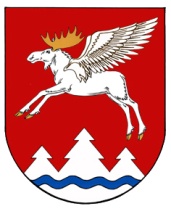 КУЖЕНЕРМУНИЦИПАЛЬНЫЙ РАЙОНЫНАДМИНИСТРАЦИЙЖЕКУЖЕНЕРМУНИЦИПАЛЬНЫЙ РАЙОНЫНАДМИНИСТРАЦИЙЖЕАДМИНИСТРАЦИЯКУЖЕНЕРСКОГО МУНИЦИПАЛЬНОГО РАЙОНААДМИНИСТРАЦИЯКУЖЕНЕРСКОГО МУНИЦИПАЛЬНОГО РАЙОНАПУНЧАЛПУНЧАЛПОСТАНОВЛЕНИЕПОСТАНОВЛЕНИЕГлава  администрации Куженерского  муниципального районаС.И. Михеев                             Утвержденпостановлением администрацииКуженерского муниципального районаот 29 июня 2017 года № 549                                    Приложение № 1к Порядку предоставлении субсидий перевозчикам маршрутов регулярных перевозок на компенсацию недополученных доходов в связи с перевозкой детей, обучающихся на дневной форме обучения в муниципальных общеобразовательных организациях муниципального образования «Куженерский муниципальный район»_________________________________Фактический/юридический адрес:__________________________________тел./факс__________________________Платежные реквизиты: р/с _______________________________БИК______________________________ОГРН ____________________________ИНН _____________________________КПП _______________________________________________________________________________________________ М.П.______________________________Фактический/юридический адрес:______________________________тел./факс______________________Платежные реквизиты: р/с ___________________________БИК__________________________ОГРН _________________________ИНН __________________________КПП _____________________________________________________________________________________ М.П.                                                        Приложение № 2к Порядку предоставлении субсидий перевозчикам маршрутов регулярных перевозок на компенсацию недополученных доходов в связи с перевозкой детей, обучающихся на дневной форме обучения в муниципальных общеобразовательных организациях муниципального образования «Куженерский муниципальный район»ПериодДолг(+) переплата (-) на начало отчетного периода, рублейКоли-чество школьников, человекТариф на перевозку пассажиров в пригородном сообщении за , устанавливаемый Правительством Республики Марий Эл (рублей)Дальность поездки Количество поездок в деньКоличество дней учебы в отчетном месяце по данным  уполномо-ченного органаСумма к возмещению, рублейДолг(+) переплата (-) на конец отчетного периода, рублей12345678=3*4*5*6*79=2+8Итого